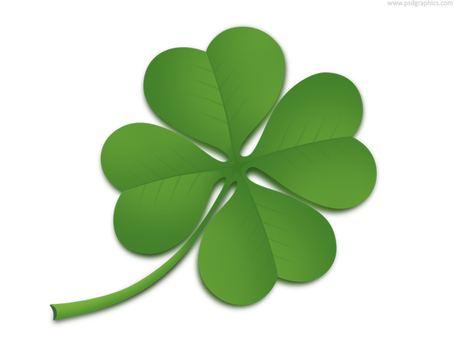 21. – 25. 10. 2019Pondělí	přesnídávka	rohlík, nutelová pom., čaj, mléko, ovoce			(1,7,8)		polévka	hráškový krém s krutony					(1,7,9)		oběd		zapečené těstoviny, řepa,čaj					(1,7)		svačina	chléb, máslo, čaj, mléko, zelenina	  			(1,7)Úterý	přesnídávka	cerea houska, drožďová pom., čaj, koktejl, ovoce		(1,7,9)		polévka	vývar s písmeny						(1,7,9)		oběd		krůtí čína, rýže, džus						(1,7)		svačina	lámankový chléb, šlehaná lučiny, čaj, mléko, zelenina	(1,7,11)Středa	přesnídávka 	sojový rohlík, cizrnová pom., čaj, b. káva, ovoce		 (1,7)		polévka	zeleninová s jáhly						(1,7,9)		oběd		pečené maso, br. knedlík, špenát, čaj			 	(1,7)		svačina	chléb, pom. máslo, čaj, mléko, zelenina			(1,7)Čtvrtek	přesnídávka	chléb, máslo, str. sýr, čaj, kakao, ovoce			(1,7)		polévka	gulášová							(1,7,9)		oběd		sýrová omáčka, kuřecí maso, těstoviny, ovocná šťáva	(1,7)		svačina	rohlík, tvaroh s pažitkou, čaj, mléko, zelenina		(1,7)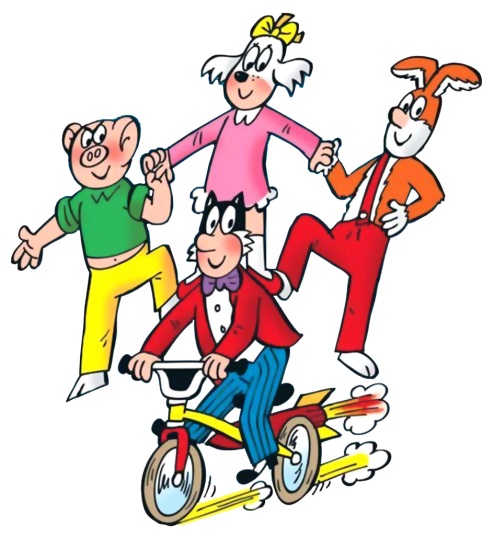 Pátek	přesnídávka 	rohlík, salámová pěna, čaj, mléko, zelenina	 	(1,7)		polévka	norská					(1,4,9)		oběd		fazolový guláš s masem, chléb, čaj 	(1,7)		svačina	kobliha, čaj, mléko, ovoce	(1,7)změna vyhrazena